РОССИЙСКАЯ ФЕДЕРАЦИЯ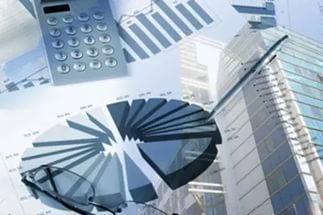 ИРКУТСКАЯ ОБЛАСТЬУСТЬ-УДИНСКИЙ РАЙОНАДМИНИСТРАЦИЯОТЧЕТ ЭКОНОМИЧЕСКОГО ОТДЕЛА АДМИНИСТРАЦИИ УСТЬ-УДИНСКОГО РАЙОНА  ЗА 2016 ГОДр.п.Усть-Уда, 2017г.Структура экономического отдела администрации Усть-Удинского района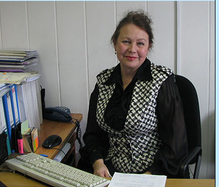 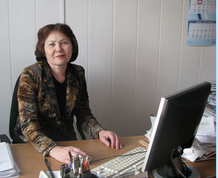 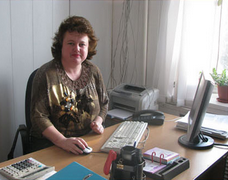 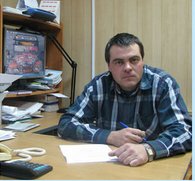 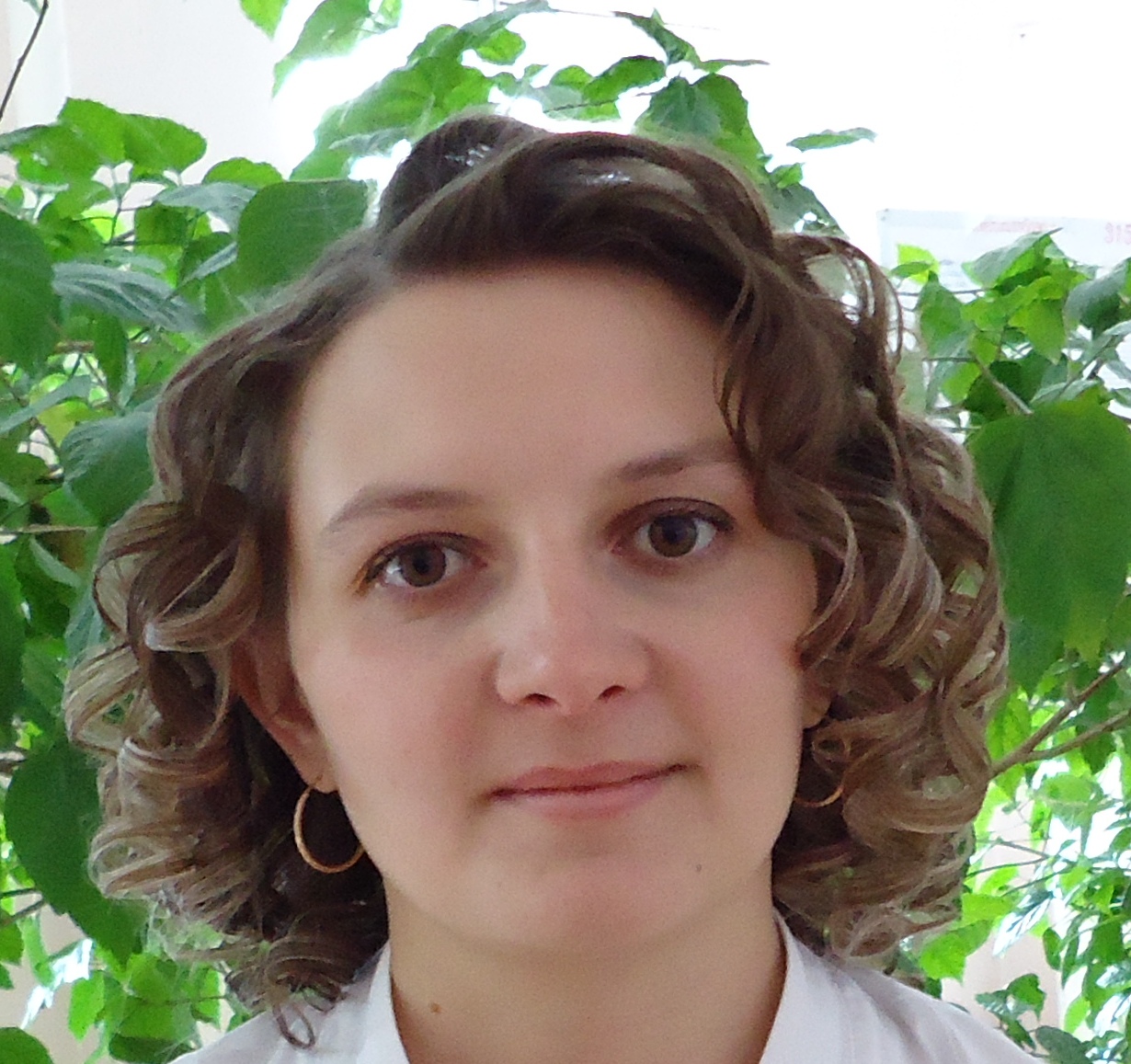 Экономика есть искусство удовлетворять безграничные потребности при помощи ограниченных ресурсов. Лоренс ПитерЭкономический отдел администрации Усть-Удинского района (далее –экономический отдел) действует на основании Положения об экономическом отделе, утвержденного постановлением администрации Усть-Удинского района от 12 марта 2012г. №106.Основные сферы работы отдела:экономическое развитие, планирование и прогнозирование;оплата труда; охрана труда;контрактная система в сфере закупок для муниципальных нужд; потребительский рынок.В 2016 году основными направлениями работы экономического отдела были:Реализация мероприятий перечня проектов народных инициативПоддержка малого и среднего предпринимательстваСоциально-экономическое сотрудничествоАнализ, планирование и прогнозированиеКонтрактная система в сфере закупок товаров, работ, услуг для обеспечения муниципальных нуждИсполнение отдельных областных государственных полномочий в сфере труда.Социально-трудовая сфераРазвитие потребительского рынкаЗащита прав потребителейЛицензирование алкогольной продукцииОгромное количество рабочего времени занимает подготовка и сдача различных форм отчетности, ответы на запросы организаций, физических лиц. Данная работа не является видимой для населения Усть-Удинского района, но способствует выработке дальнейшей политики в той или иной сфере. 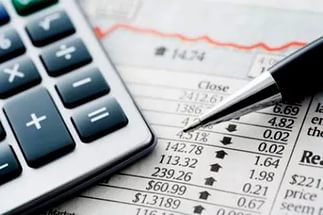 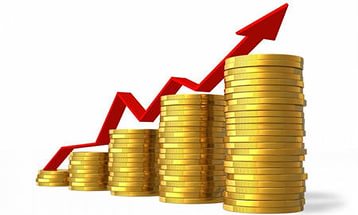 Реализация мероприятий перечня проектов народных инициатив. Между министерством экономического развития Иркутской области и администрациями муниципальных образований Усть-Удинского района были заключены соглашения о предоставлении в 2016 году субсидий из областного бюджета бюджетам  поселений Усть-Удинского района в целях софинансирования расходов, связанных с реализацией мероприятий перечня проектов народных инициатив.На реализацию мероприятий вышеуказанного перечня поселениям Усть-Удинского района была предусмотрена субсидия в размере 2 913,5 тыс.руб., софинансирование из бюджетов МО  - 241,462 тыс. руб.Объем финансирования мероприятий перечня проектов народных инициатив, руб.Мероприятия перечня проектов народных инициатив определялись жителями МО в ходе проведения сходов, собраний, конференций граждан и иных форм непосредственного осуществления населением местного самоуправления.Исполнение мероприятий перечня проектов народных инициатив в 2016г. составило 100%.Малое и среднее предпринимательство.В едином реестре субъектов малого и среднего предпринимательства (https://rmsp.nalog.ru/) по состоянию на 01.01.2017г. зарегистрировано 259 субъектов малого и среднего предпринимательства, из них 39 юридических лиц и 220 индивидуальных предпринимателей.Первоначально в 2016г. была предусмотрена реализация мероприятия «Поддержка начинающих - гранты начинающим на создание собственного бизнеса», в рамках которого планировалось предоставить гранты начинающим предпринимателям за счет средств районного и областного бюджетов. В связи с тем, что из областного бюджета в отчетном году поддержка оказывалась только монопрофильным муниципальным образованиям, к которым Усть-Удинский район не относится,  исполнение мероприятия  не состоялось.На территории Усть-Удинского района создан и действует Совет по развитию и поддержке малого и среднего предпринимательства, основной целью которого является достижение баланса интересов при принятии различных мер для развития экономики за счет создания максимально благоприятного климата для предпринимателей.Администрацией Усть-Удинского района оказывается консультационная помощь субъектам малого и среднего предпринимательства по различным вопросам. Наибольшее количество обращений поступает за получением информации о мерах поддержки субъектов малого и среднего предпринимательства, участии в районных и областных конкурсах по получению финансовой помощи.Вся информация для субъектов малого и среднего предпринимательства размещена на официальном сайте администрации Усть-Удинского района и публикуется в газете «Усть-Удинские вести», что позволяет предпринимателям получить необходимые сведения без обращения в экономический отдел администрации Усть-Удинского района. На 2016г. для предпринимателей района было сохранено на ранее достигнутом уровне налоговое обременение районного значения.Основные изменения в малом бизнесе произошли в результате внесения изменений в Федеральный закон от 24.07.2007 N 209-ФЗ  "О развитии малого и среднего предпринимательства в Российской Федерации", в связи с чем многие предприятия перешли из категории малых или средних  в крупные.Социально-экономическое сотрудничество.В рамках социально-экономического сотрудничества были достигнуты договоренности  на 2016г. по реализации социальных мероприятий на общую сумму 20,826 млн.руб., фактическое исполнение составило 19,774 млн.руб., из них:- культура  - 7,496 млн.руб. или 37,91 % от общей суммы, в том числе на проектирование и строительство выставочного павильона им. В.Г.Распутина, включая  ограждение и благоустройство территории прилегающей к нему – 6,171 млн.руб., строительство сельского клуба в д.Кижа – 0,833 млн.руб.;- образование - 6,250 млн.руб. или 31,61 % от общей суммы, в том числе на  ремонт детских садов – 4,4 млн.руб., приобретение и установку детских игровых площадок в образовательных учреждениях – 0,950 млн.руб.;- другие мероприятия – 6,028 млн.руб. или 30,48 % от общей суммы, в том числе строительство в 2017г. администрации Аносовского сельского поселения - 4,370 млн.руб.Кроме того, в 2016г. были заключены соглашения о социально-экономическом сотрудничестве, финансирование которых состоится в 2017г., из них ремонт пищеблока МКДОУ Малышевский детский сад - 3,0 млн.руб.,  строительство пристроя  к зданию МКДОУ Ново-Удинский детский сад - 1,0 млн.руб., строительство спортзала МКОУ Балаганкинская ООШ – 0,650 млн.руб.  Исполнение по социальным мероприятиям, млн.руб.Анализ и прогнозирование.Во исполнение статьи 173 Бюджетного кодекса Российской Федерации экономический отдел ежегодно разрабатывает прогноз социально-экономического развития РМО «Усть-Удинский район» на период не менее 3 лет. Данный прогноз проходит проверку и согласование в Министерстве экономического развития Иркутской области.Весь процесс занимает около 6 месяцев; результатом является утверждение документа, на основании которого формируется районный бюджет РМО «Усть-Удинский район».Контрактная система в сфере закупок товаров, работ, услуг для обеспечения муниципальных нуждВ 2016 году было проведено 33 процедуры закупки для  администрации Усть-Удинского района, её структурных подразделений, детских садов, школ, сельских поселений на общую сумму 18,2 млн.руб. Экономия по результатам торгов составила         1 млн.руб. В прошедшем году было несколько несостоявшихся закупок, которые требовали повторного проведения всей процедуры.Эффективность проведенных закупокИсполнение отдельных областных государственных полномочий в сфере труда.Работа по проведению на территории Усть-Удинского района единой государственной политики в сфере труда осуществляется  в рамках   реализации Законов Иркутской области  «Об охране труда в Иркутской области», «О наделении  органов местного  самоуправления отдельными областными государственными полномочиями в сфере  труда», а также  полномочий органов местного самоуправления. Осуществляет работу по исполнению государственных полномочий главный специалист в сфере труда экономического отдела администрации Усть-Удинского района.Исполнение отдельных областных государственных полномочий в сфере  труда  за  2016 год осуществлено:1) по координации и методическому руководству работой служб охраны труда в организациях независимо от их организационно-правовых форм, расположенных  на  территории  района. Зарегистрировано 140 обращений в администрацию муниципального образования за консультацией по вопросам охраны труда. Оказано 135 консультаций по вопросам, относящимся  к областным полномочиям. 2) по организации  проведения  обучения  и  проверки  знаний   работников,  включая  руководителей и специалистов, в области охраны труда.Организована работа по информированию руководителей и специалистов организаций о порядке прохождения  обучения  по охране труда, о проводимых семинарах в области охраны труда. Оказано около 86 консультаций по вопросам обучения по охране труда, опубликовано 3 публикации в средствах массовой информации на тему обучения и проверки знаний требований охраны труда.Информирование руководителей и специалистов организаций, работодателей – физических лиц о необходимости прохождения  ими обучения по охране труда, а также о проводимых семинарах организовано через средства массовой информации и на официальном сайте РМО «Усть-Удинский район».  Всего за  2016г. прошли обучение и проверку знаний требований охраны труда 86 человек (руководители и специалисты организаций  района).3) по анализу состояния условий и охраны труда, причин несчастных случаев на производстве и профессиональных заболеваний на территории района.За прошедший период несчастных случаев со смертельным исходом в организациях РМО «Усть-Удинский район» не зарегистрировано.4) по организации учета потребности в средствах индивидуальной защиты, работа без применения  которых запрещена соответствующими нормативными правовыми актами.Необходимая информация об организациях, производящих и (или) реализующих специальную одежду, специальную обувь и средства индивидуальной защиты постоянно обновляется и доводится до руководителей организаций района через средства массовой информации. Для укрепления нормативной базы в отчетном периоде разрабатывались и утверждались  нормативных правовые акты в сфере труда, в области охраны труда органов местного самоуправления Усть-Удинского района.   В 2016 году проведены  6 совместных проверки с  органами надзора и контроля - выявлено 75 нарушений требований охраны труда. По результатам проведённых проверок было привлечено к административной ответственности два должностных лица. Общая сумма наложенных административных штрафов составила 215 тыс. руб. За истекший период на уведомительную регистрацию поступило 2 коллективных договора. По результатам экспертизы подготовлено 2 замечания сторонам социального партнерства и даны рекомендации по устранению выявленных нарушений. По результатам экспертизы выявленные нарушения устранены, специалистом администрации зарегистрировано 2 коллективных договора, срок действия которых 3 года.Динамика заключения коллективных договоровВ 2016 году  подготовлено и опубликовано 8 публикаций  в средства массовой информации, в том числе по направлениям: специальная оценка условий труда- 2, обучение по охране труда-3, страхование от несчастных случаев на производстве и профессиональных заболеваний-3.Социально-трудовая сфераЦЕЛЬ: развитие социально-трудовой сферы и обеспечение государственных гарантий в области содействия занятости населенияПовышение уровня жизни населения в районе.Достижение целевых показателей уровня средней заработной платы отдельных категорий работников, определенных Указами Президента Российской Федерации, с учетом повышения эффективности и качества предоставляемых населению услуг.Легализация «теневой» заработной платы.Замещение иностранных работников районными трудовыми ресурсами, в том числе путем профессионального обучения безработных граждан.Улучшение условий охраны труда и сохранение стабильной социально-трудовой обстановки на территории района.С целью повышения уровня жизни населения в районном муниципальном образовании «Усть-Удинском район» реализуются меры по повышению оплаты труда работников бюджетной сферы, по легализации заработной платы. Уровень заработной платы работников Усть-Удинского районаЗдравоохранение ОбразованиеКультураЗаработная плата отдельных категорий работников, определенных Указами Президента Российской ФедерацииРеализация Программы поэтапного совершенствования системы оплаты труда в государственных (муниципальных) учреждениях на 2012-2018 годыОсновные направления деятельности: - установление оплаты труда в зависимости от качества оказываемых услуг государственных (муниципальных) услуг (выполнения работ) и эффективности на основе системы объективных критериев и показателей.- увязка показателей, использующихся при начислении стимулирующих выплат с отраслевыми показателям эффективности и их отражение в положениях об оплате труда работников учреждений, локальных нормативных актах и трудовых договорах.Ожидаемые результаты реализации Программы- повышение престижности  привлекательности профессий работников, участвующих в оказании государственных (муниципальных) услуг (выполнении работ)- внедрение в учреждениях системы оплаты труда работников, увязанные с качеством оказания государственных (муниципальных) услуг (выполнении работ)- повышение уровня квалификации работников, участвующих в оказании государственных (муниципальных) услуг (выполнении работ)- повышение качества оказания государственных (муниципальных) услуг (выполнении работ) в социальной сфере- создание прозрачного механизма оплаты труда руководителей учрежденийПовышение эффективности социального партнерства- в районном муниципальном образовании «Усть-Удинский район» действует территориальная  трехсторонняя комиссия по регулированию социально-трудовых отношений- заключено территориальное трехстороннее соглашение по регулированию социально-трудовых отношений на 2015-2017 годы- реализуется  районное отраслевое соглашение по учреждениям образования районного муниципального образования  «Усть-Удинский район» на 2016-2018 годы- администрация района и организации, осуществляющие деятельность на территории района, ежегодно принимают участие в областном конкурсе «За высокую социальную эффективность и развитие соцпартнерства». Миграционные процессыОбщая численность постоянного населения Усть-Удинского района на 01.01.2016 года по данным Иркутскстата составила 13 647 человек и снизилась на 1,5%.Одним из факторов, влияющих на снижение численности постоянного населения, является миграция населения. Начиная с 2004 года, положительное сальдо миграции наблюдалось только в 2006 году. Миграционная убыль населения в 2016 году составила    (-148)  человека.По сравнению с прошлым годом уровень рождаемости повысился на 30,8% и составил 208 человек.В 2016 году зарегистрировано количество браков 89, которое превысило в 1,6 раза количество разводов (54). Потребительский рынокВ потребительском рынке Усть-Удинского района за последние годы произошло динамичное  развитие, характеризующееся укрупнением торговых объектов. Появляется больше торговых объектов нового поколения с современным дизайном и рекламным оформлением, удобной планировкой, оснащенных новейшим торговым оборудованием.На территории  поселка Усть-Уды в декабре 2016 года открылся магазин компании «Янта». Участниками сферы торговли Усть-Удинского района проводится работа по реконструкции и созданию новых, отвечающих современным требованиям, предприятий за счет привлечения финансовых ресурсов из внебюджетных источников (средства предприятий, индивидуальных предпринимателей). Открытые за последние годы объекты являются украшением вида населенных пунктов нашего района.Анализ развития объектов сферы торговлиВ соответствии с постановлением Правительства Российской Федерации № 291 от  09 апреля 2016 г. «Об утверждении правил установления субъектами Российской Федерации нормативов минимальной обеспеченности населения площадью торговых объектов и методики расчета нормативов минимальной обеспеченности населения площадью торговых объектов» установлены нормативы минимальной обеспеченности населения площадью торговых объектов на территории РМО «Усть-Удинский район» (на 1 тыс. населения).Площадь торговых объектов на 1 тыс.населения в районном муниципальном образовании «Усть-Удинский район»  за период 2013-2016 годыПотребительская кооперация районаИз имеющегося числа магазинов – 20, что составляет около 12 % от общего количества, объекты торговли сети потребительской кооперации, которая имеет разветвленную сеть на значительной части территории Усть-Удинского района. Сегодня потребительская кооперация – это торговая система, которая объединяет в себе Усть-Удинское райпо и ПО «Хлебозавод». Потребкооперация обслуживает 13 населенных пунктов, численность проживающих которых составляет около 11 тысяч человек, имеет развитую торговую сеть на территории района, свой кондитерский цех, столовую, занимается заготовительной деятельностью.Начисление и уплата налогов и сборов в местный бюджеторганизаций потребительской кооперацииДинамика товарооборота и прибыли организаций потребительской кооперацииОказание услуг общественного питанияПо состоянию на 01.01.2017г. на территории муниципального образования действует 19 предприятий общественного питания на 482 посадочных места, в том числе по видам: кафе – 3/112, столовые – 16/370.Бытовое обслуживаниеПо состоянию на 01.01.2017 г. на территории муниципального образования действует 11 предприятий оказывающих населению бытовые услуги. В 2016г. были открыты новые парикмахерские, цех по ремонту одежды, баня, прачечная и гладильная.Из них по видам бытовых услуг:Цели и задачи развития потребительского рынка	Основная цель – обеспечение устойчивого развития потребительского рынка Усть-Удинского района.	В свете требований Закона о торговле, первоочередными задачами, стоящими перед органами местного самоуправления РМО «Усть-Удинский район» являются:	- увеличение числа субъектов малого бизнеса в сфере потребительского рынка при повышении качества предоставления оказываемых услуг;	- повышение занятости населения в сфере предоставления услуг;	- увеличение доли участия субъектов торговли в общем обороте продукции и услуг в районе;	- развитие и совершенствование инфраструктуры потребительского рынка;	- регулирование торговой деятельности в соответствии с действующим законодательством;	- создание условий для обеспечения отдаленных населенных пунктов продуктами питания.	Потребительский рынок Усть-Удинского района характеризуется  положительной динамикой развития, насыщенностью товарами и услугами.Защита прав потребителейОрганизовано проведение месячников, акций по вопросам качества и безопасности услуг и товаров, реализуемых населению:- месячник качества и безопасности пиротехнической продукции - в целях обеспечения безопасности услуг, оказываемых в сфере розничной торговли, предотвращения травматизма людей, связанного с использованием некачественной пиротехнической продукции.- месячник качества и безопасности мяса и иной продукции животного происхождения – в целях обеспечения качества и безопасности мяса и иной продукции животного происхождения, пресечения несанкционированной торговли указанной продукцией.- месячник защиты прав потребителей – в целях повышения качества и культуры обслуживания населения в сфере торговли, общественного питания и бытового обслуживания, содействия правовому просвещению граждан в области защиты прав потребителей на территории района.- месячник качества и безопасности ранних овощей и фруктов – в целях обеспечения безопасности услуг, оказываемых в сфере розничной торговли, предотвращения заболеваний (отравлений) людей, связанных с употреблением некачественной продовольственной продукции в летний период.Лицензирование алкогольной продукции	По состоянию на 01.01.2017г. на территории РМО «Усть-Удинский район» действует 15 лицензий на право розничной продажи алкогольной продукции (3 лицензии выдано нашим лицензирующим органом и 12 лицензий выдано лицензирующими органами других муниципальных образований).	Розничная торговля алкогольной продукции осуществляется в 68 объектах лицензирования, среди которых: в магазинах – 64, в предприятиях общественного питания – 4. Лицензиатами, получившими лицензии в других муниципальных образованиях, открыто 44 объектов лицензирования из 68, осуществляющих торговлю алкогольной продукции на всей территории района, что составляет около 65% от общего числа. В целом количество объектов лицензирования, осуществляющих розничную продажу алкогольной продукции по сравнению с аналогичным периодом прошлого года увеличилось с 59 до 68 объектов (115,3%).За выдачу и продление лицензий в местный бюджет поступило сборов 140,5тыс. руб. (2015г. – 101 тыс.руб.; 2014г. – 80 тыс.руб.; 2013г.- 168 тыс.руб.; 2012г. - 484 тыс.руб.).ВАЖНЕЙШИЕ ЗАДАЧИ НА 2017 ГОД.Сокращение уровня неформальной занятости.Развитие социально-экономического сотрудничества.Поддержка малого и среднего предпринимательства.Обеспечение устойчивого развития потребительского рынка.Проведение закупок для муниципальных нужд посредством торгов.Приобретение, доставка и установка спортивной площадки в д. Михайловщина, ул. Октябрьская,13Приобретение мебели для Муниципального казенного учреждения культуры «Культурно-досуговый центр Балаганкинского муниципального образования»Приобретение музыкального оборудования для Муниципального казенного учреждения культуры "Культурно-досуговый центр Игжейского муниципального образования"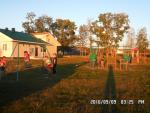 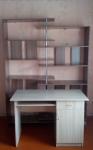 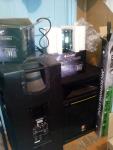 Клуб д.КижаВыставочный павильон им. В.Г.РаспутинаРемонт МКДОУ Малышевский детский сад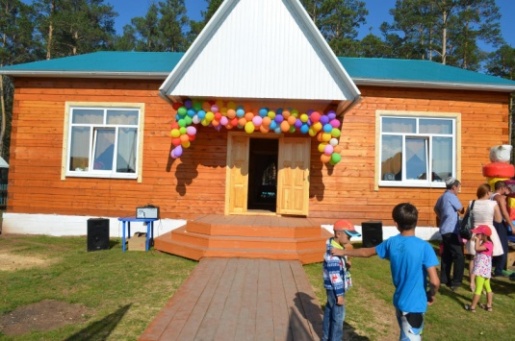 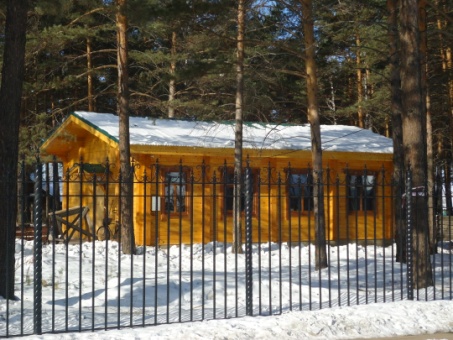 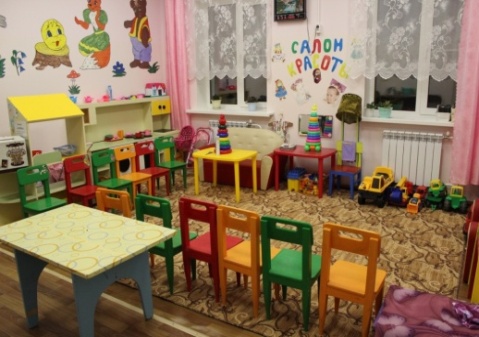 Наименование2013г.2014г.2015г.2016г.Среднемесячная заработная плата по району, руб. 18 15520 32022 01921 287Среднемесячная заработная плата работников бюджетной сферы, руб.18 18720 10021 82322 260Соотношение среднемесячной заработной платы  работников бюджетной сферы и среднемесячной  заработной платы по району, %100,298,999,1104,62016 год – 22 181 руб.2016 год – 22 181 руб.2016 год – 22 181 руб.2015 год –20 854 руб.2015 год –20 854 руб.↑  +6,4%2014 год – 21 481 руб. ↓ -2,9%                                                             2016 год – 20 851 руб.                                                            2016 год – 20 851 руб.                                                            2016 год – 20 851 руб.2015 год –20 674руб.2015 год –20 674руб.↑  +0,9%2014 год –  19 810 руб. ↑  +4,4%2016 год – 21 189 руб.2016 год – 21 189 руб.2016 год – 21 189 руб.2015 год –  21 047 руб.2015 год –  21 047 руб.↑  +0,7%2014 год – 19 010руб. ↑ +10,7%Категория2014г.2015г.2015г.2016г.2016г.Категорияруб.руб. %  к  2014г.руб. %  к  2015г.Педагоги общего образования29 05529 717102,329 717100,0Педагоги дошкольного образования24 52325 627104,525 58299,8Педагоги дополнительного образования-детской  школы искусств25 58835 318138,036 111102,2- дома детского творчества24 15123 61997,823 619100,0Врачи48 38747 91199,054 235113,2Средний медицинский персонал22 56322 34599,023 377104,6Младший медицинский персонал12 81911 82192,213 007110,0                                                                                                                                                                    Работники учреждений культуры19 01021 047110,721 189100,7№Показатели2015г.2016г.1Численность населения на 1 января, тыс. чел.13,84713,6475Рождаемость, чел.159208На 1000 чел.На 1000 чел.11,4815,246Смертность, чел.250208На 1000 чел.На 1000 чел.18,0515,247Естественный прирост (убыль), чел.-9108Миграционный прирост (убыль), чел.-169-148Прибыло, чел.289259Выбыло, чел.458407